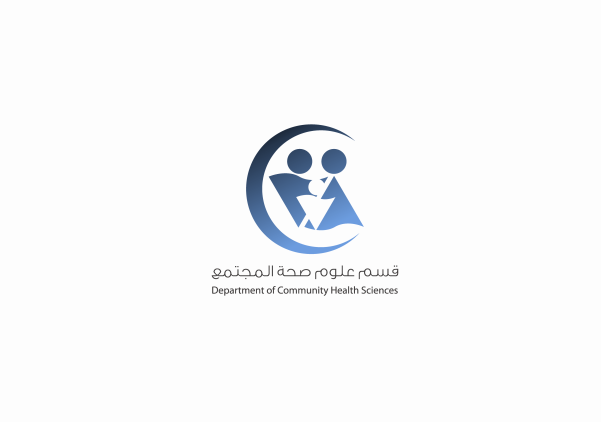 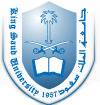 Course syllabus of CHS 369Practicum (I) in Clinical NutritionSecond Semester 1434-1433Course Outline :General course instructions:Students are expected to attend classes on time, a 15 mins delay is considered as absence!Assignments are expected to be handed to the instructor at the beginning of the discussion class. Delayed assignment will not be accepted unless an official medical excuse is attached.Students are expected to attend all two of the med terms exams, failure to do so will count as a total mark of zero out of 15. Second chance is not permitted unless official medical excuse is presented within a week from the missed exam date.While in hospital :Dress conservatively as with the collage defined uniform (long black skirt, lad coat, head scarf to fully cover the hair).Students showing otherwise will be excluded from the ward visit and marked as absent!.Respect the privacy of patients .Maintain order, silence and good public manners.Students are prohibited to disclose any information of the patient’s file with the patient him/her self or any other on his/her behalf.Students are prohibited from performing any kind of intervention or interfering with the health care process at the hospital.Course Syllabus : CHS - 369Course Syllabus : CHS - 369Course Syllabus : CHS - 369Course title and code:Practicum (I) in clinical nutritionPracticum (I) in clinical nutritionProgram in which the course is offeredClinical Nutrition programClinical Nutrition programCredit hours3 hours practical3 hours practicalTotal contact hours per semester135 hours135 hoursLevel at which this course is offeredLevel 8Level 8TimeDiscussion: Sun (8:00 am -10:00 pm)Practical : Tues (11:00 am-3:00 pm) Discussion: Sun (8:00 am -10:00 pm)Practical : Tues (11:00 am-3:00 pm) LocationDiscussion: @ Collage – Olaysha Campus (room CHS # 1) Practical : @ KKUH. Discussion: @ Collage – Olaysha Campus (room CHS # 1) Practical : @ KKUH. FacultyMrs.Noura AlThukairMrs.Noura AlThukairOffice NumberPhoneOffice: 014355010 ex: 722Office: 014355010 ex: 722Emailnathukair@ksu.edu.sanathukair@ksu.edu.saOffice hoursSunday ( 10 am - 1 pm )Monday ( 9 am - 11 am )Sunday ( 10 am - 1 pm )Monday ( 9 am - 11 am )Course DescriptionThis is a practical course where student will learn how to integrate previous knowledge and acquire skills necessary for hospital work as dietitian .The course focuses on nutritional assessment, planning intervention and follow-up patients for variety of medical conditions including; Obesity, Diabetes Mellitus, renal diseases, liver diseases, gastrointestinal conditions.This is a practical course where student will learn how to integrate previous knowledge and acquire skills necessary for hospital work as dietitian .The course focuses on nutritional assessment, planning intervention and follow-up patients for variety of medical conditions including; Obesity, Diabetes Mellitus, renal diseases, liver diseases, gastrointestinal conditions.Teaching strategiesThe course will carry out hospital visits to practice nutritional intervention followed by in-class case discussions and presentations.The course will carry out hospital visits to practice nutritional intervention followed by in-class case discussions and presentations.GradingAssignment………………………………….….Case presentations/discussion……….Hospital visit activities …………………...Quizzes……………………………..............Attendance and attitude……...........1st Exam……….……………………...........2nd Exam……….……………………..........Final project presentation ….…………Final project quiz …………………..........---------------------------Total10 %10 %7%10 %3 %20 %20 %10 %10 %----------------------------100ReferencesFood nutrition & diet therapy ( l. Kathleen Mahan, Sylvia Escott-Stump 11th edition 2004Manual of Clinical Dietetics by American Dietetic Association.Food nutrition & diet therapy ( l. Kathleen Mahan, Sylvia Escott-Stump 11th edition 2004Manual of Clinical Dietetics by American Dietetic Association.WeekDateDayTopicLocationRemarks127/1Sun1st meetingCollage129/1TueIntroductionCollage23/2SunReadingCollage25/2TueObesity /weight management Hospital visit (1)KKUH310/2SunCases discussion - ReadingCollageAssig.(1) is due312/2TueDM – Hospital visit (2)KKUH417/2SunCases discussion - ReadingCollageAssig.(2) is due419/2TueDM – Hospital visit (3)KKUH524/2SunCases discussion - ReadingCollageAssig.(3) is due526/2TueLiver – Hospital visit (4)KKUH63/3SunCases discussion - ReadingCollageAssig.(4) is due65/3TueLiver – Hospital visit (5)KKUH710/3SunCases discussion - Reading CollageAssig.(5) is due712/3TueGI – Hospital visit (6)KKUH817/3SunCases discussion - ReadingCollageAssig.(6) is due819/3Tue1st ExamCollage924/3SunBreak !! 926/3TueBreak !! 1031/3SunReadingCollage102/4TueGI – Hospital visit (7)KKUH117/4SunCases discussion - ReadingCollageAssig.(7) is due119/4TueRenal – Hospital visit (8)KKUH1214/4SunCases discussion - ReadingCollageAssig.(8) is due1216/4TueRenal – Hospital visit (9)KKUH1321/4SunCases discussion - ReadingCollageAssig.(9) is due1323/4TueReadingCollage1428/4SunReadingCollage1430/4Tue2nd ExamCollage155/5SunFinal project Collage157/5TueFinal project Collage1612/5SunFinal projectCollage1614/5TueQuiz